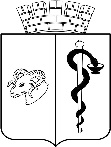 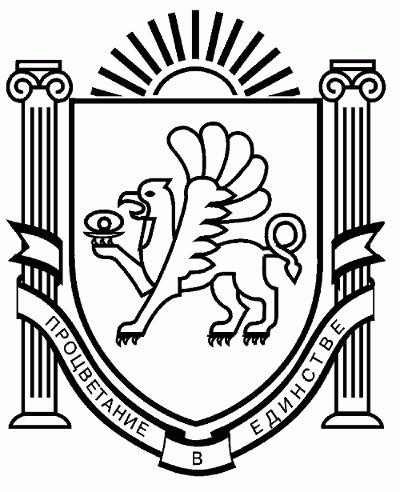 АДМИНИСТРАЦИЯ ГОРОДА ЕВПАТОРИИРЕСПУБЛИКИ КРЫМПОСТАНОВЛЕНИЕ_______________                                                                                                      №  _________ЕВПАТОРИЯО внесении изменений в постановление администрации города Евпатории Республики Крым от 20.10.2023 № 3159-п «Об организации оказания муниципальных услуг в социальной сфере при формировании муниципального социального заказа на оказание муниципальных услуг в социальной сфере на территории муниципального образования городской округ Евпатория Республики Крым»В соответствии с частью 3 статьи 28 Федерального закона
от 13.07.2020 № 189-ФЗ «О государственном (муниципальном) социальном заказе на оказание государственных (муниципальных) услуг в социальной сфере», постановлением Правительства Российской Федерации от 13.10.2020 № 1678 «Об утверждении общих требований к принятию решений органами государственной власти субъектов Российской Федерации (органами местного самоуправления) об организации оказания государственных (муниципальных) услуг в социальной сфере», постановлением Совета министров от 20.07.2023 № 510 «Об организации оказания государственных услуг в социальной сфере при формировании государственного социального заказа на оказание государственных услуг в социальной сфере на территории Республики Крым»,  Уставом муниципального образования городской округ Евпатория Республики Крым, администрация города Евпатории Республики Крым п о с т а н о в л я е т :Постановление администрации города Евпатории Республики Крым от 20.10.2023 № 3159-п «Об организации оказания муниципальных услуг в социальной сфере при формировании муниципального социального заказа на оказание муниципальных услуг в социальной сфере на территории муниципального образования городской округ Евпатория Республики Крым» дополнить пунктом 9 следующего содержания:«9. 	Действие настоящего постановления распространяется на правоотношения, возникшие с 1 марта 2023 года.».Настоящее постановление вступает в силу со дня его обнародования на официальном портале Правительства Республики Крым – http://rk.gov.ru в разделе: «Муниципальные образования», подраздел – «Евпатория», а также на официальном сайте муниципального образования городской округ Евпатория Республики Крым -            http://my-evp.ru в разделе «Документы», подраздел «Документы администрации» в информационно - телекоммуникационной сети общего пользования и подлежит опубликованию информационного сообщения о нём в печатных средствах массовой информации, учрежденных органом местного самоуправления городского округа Евпатория.Контроль за исполнением настоящего постановления возложить на первого заместителя главы администрации города Евпатории Республики Крым Просоедова И.И.Глава администрации городаЕвпатории Республики Крым                                                          Е.М. Демидова ПОДГОТОВЛЕНОЗаместитель начальника управления образования администрации города Евпатории Евпатории Республики Крым	______Н.Р. Онищенко   _____«____»________________20___						      (ФИО) Исполнитель:Главный специалист сектора правовой и информационной работы управления образования городаЕвпатории Республики Крым                                                     ______К.А. Еременко    __Раб.тел._30308_					                                   (ФИО)			СОГЛАСОВАНОРуководитель аппарата администрации                                                                            _______Е.В. Михайлик______«____»________________2023						(ФИО)Первый заместитель главыадминистрации,  курирующийструктурное подразделение                                                     ______И.И. Просоедов________ «____»________________2023						(ФИО)Начальник управления муниципальногои финансового контроля                                                       _______Э.А. Шумская__________ «____»________________2023						(ФИО)Начальник отдела юридического обеспечения                                                    ______А.П. Доморников_______«____»________________2023						(ФИО)Заведующий экспертно-правовым секторомотдела юридического обеспечения                                        ________Т.Ю.Юхневич________    « ___»____________________2023                                                           (ФИО)Начальник общего отдела(службы делопроизводства)  « ___»____________________2023                                      _______Е. Н. Кумарева_______ (ФИО)Список рассылки и кол-во экземпляров: Управление образования_- 3 экз._________________________________________________Пояснительная запискак проекту постановления администрации города Евпатории РеспубликиКрым «Об организации оказания муниципальных услуг в социальной сферепри формировании муниципального социального заказа на оказание муниципальных услуг в социальной сфере на территории муниципального образования городской округ Евпатория Республики Крым»1. Правовые основания.В соответствии с частью 3 статьи 28 Федерального закона от 13.07.2020 № 189-ФЗ «О государственном (муниципальном) социальном заказе на оказание государственных (муниципальных) услуг в социальной сфере», постановлением Правительства Российской Федерации от 13.10.2020 № 1678 «Об утверждении общих требований к принятию решений органами государственной власти субъектов Российской Федерации (органами местного самоуправления) об организации оказания государственных (муниципальных) услуг в социальной сфере», постановлением Совета министров от 20.07.2023 № 510 «Об организации оказания государственных услуг в социальной сфере при формировании государственного социального заказа на оказание государственных услуг в социальной сфере на территории Республики Крым», Уставом муниципального образования городской округ Евпатория Республики Крым.2. Обоснование.Во исполнение ч. 3 ст. 6 Федерального закона от 28 декабря 2022 г. № 568-ФЗ «О внесении изменений в отдельные законодательные акты Российской Федерации и признании утратившей силу части 3 статьи 3 Федерального закона «О внесении изменений в отдельные законодательные акты Российской Федерации в связи с принятием Федерального закона «О государственном (муниципальном) социальном заказе на оказание государственных (муниципальных) услуг в социальной сфере» – утверждение указанного государственного (муниципального) социального заказа осуществляется в срок до 1 марта 2023 года. Так, разработан проект постановления администрации города Евпатории Республики Крым «О внесении изменений в постановление администрации города Евпатории Республики Крым от 20.10.2023 № 3159-п «Об организации оказания муниципальных услуг в социальной сфере при формировании муниципального социального заказа на оказание муниципальных услуг в социальной сфере на территории муниципального образования городской округ Евпатория Республики Крым».Изменения касаются в распространении действия данного постановления на правоотношения с 1 марта 2023 года в соответствии с законодательством РФ. 3. Предотвращение дискриминации.В данном проекте постановления отсутствуют положения, которые содержат признаки дискриминации.4. Общественное обсуждение.Проект постановления размещен 17.11.2023  на официальном портале Правительства Республики Крым – http://rk.gov.ru в разделе: «Муниципальные образования», подраздел – «Евпатория», а также на официальном сайте муниципального образования городской округ Евпатория Республики Крым - http://my-evp.ru в разделе «Документы», подраздел «Документы администрации» в информационно-телекоммуникационной сети общего пользования.5. Коррупциогенные факторы.Данный проект постановления является нормативно-правовым актом,  не содержит коррупциогенных факторов.Заместитель начальника управления образования администрации города Евпатории Республики Крым                                                                                                Н.Р. Онищенко  